highwaymen - noun a man, typically on horseback, who help up travellers at gunpoint in order to rob themtorrent - nouna strong moving stream of water an overwhelming outpouring of (something, typically words)gusty - adjective blowing in gusts having or showing gustogalleon - noun a sailing ship is use (especially Spain) from the 15th to the 18th centuries, originally in warship, later for trade.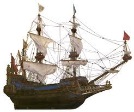 moor - noun upland, typically covered with heather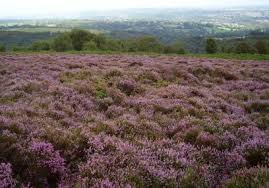 musket - noun an infantryman's light gun with a long barrel, typically fired from the shoulderwicket - nouna small door or gate, especially one beside or in a larger onecasement - noun a window or a part of a window set on a vertical hinge so that it opens like a doorcobble - noun a small round stone used to cover road surfacesharry - verb persistently carry out attacks on (an enemy or an enemy's territory)hilt - noun the handle of a weapon or tool, especially a sword, dagger, or knifetroop - noun soldiers or armed forcesostler - noun a man employed to look after the horses of people staying at an innstirrup - noun each of a pair of devices attached to each side of a horse's saddle, in the form of a loop with a flat base to support the rider's foot.ale - noun any beer other than lager, stout or porterspurred - adjective (of a rider or their boots) having a spiked device on the heels for urging a horse forwardpriming - nouna substance which primes something for use or action, in particular gunpowder placed in the plan of a firearm to ignite a chargerapier - noun a thin, light sharp-pointed sword used for thrustingdawn - noun the first appearance of light in the sky before sunrisetawny - adjective of an orange-brown or yellowish-brown colour doe-skin - noun leather made from skin of a doe fallow deerbreeches - noun short trousers fastened just below the knee, now chiefly worn for ridingclaret - noun a red wine from Bordeaux a deep purplish-red colour blood (informal)muzzle - noun 1.the projecting part of the face, including the nose and mouth of an animal such as a dog or horsea guard, typically made of straps or wire, fitted over an animal's muzzle to stop it biting or feeding the part of a person's face including the nose, mouth and chin (informal) 2. the open end of the barrel of a firearm